УЧЕБНО-ПРОИЗВОДСТВЕННАЯ ПРАКТИКА «ЗОЛОТОЕ КОЛЬЦО ЖЕТЫСУ»магистр, ст.преподаватель Сардаров О.А.магистр, ст.преподаватель Еспенбетов Н.С.магистр, ст.преподаватель Кадырбекова Д.С.студентка 3 курса специальности «Туризм» Нарбаева Э.Казахская академия спорта и туризма, г. Алматы, КазахстанЕжегодно на базе Казахской академии спорта и туризма, студентам 2 курса факультета туризм, предоставляется удивительная возможность пройти интереснейшую практику. Целью учебно-производственной практики: ознакомление студентов с туристско-рекреационными ресурсами и оценка пространственной структуры экскурсионных  объектов города Алматы и Алматинской области.Реализация данной цели предусматривает решение следующих задач:изучение и ознакомлений с музеями и другими туристскими объектами города Алматы;общее ознакомление с туристско-рекреационными объектами Алматинскойобласти;проведение анализа состояния природных объектов города Алматы и Алматинской области; организация походов, установка туристско-палаточного лагеря.Практика проходит в два этапа:- Первый этап проходит в городе Алматы, и заключает в себе посещение пяти музеев:Геологический музей Республики Казахстан; Музей народных музыкальных инструментов имени Ыхласа; Государственный музей искусств имени Кастеева;Алматинский историко-краеведческий музей;Центральный Государственный музей Республики Казахстан. Так же в городскую практику входит Алматинский Зоопарк, Ботанический сад, Парк Первого Президента и одним из популярных мест отдыха и развлечений местных жителей и гостей города Кок - Тобе.- Второй этап практики включает экспедицию по «Золотому кольцу Жетысу» протяженностью около 1500 км. График движения маршрута: Алматы – ГНПП «Алтын эмель» - Поющий бархан - горы Актау - Жаркентская мечеть - ГНПП «Шарын» - ГНПП «Кольсай Колдери» - ГНПП «Иле-Алатау» - водопад «Медвежий» - г. Есик–Государственный историко-культурный заповедник-музей «Иссык» - археологические раскопки «Сакские курганы» -г.Алматы.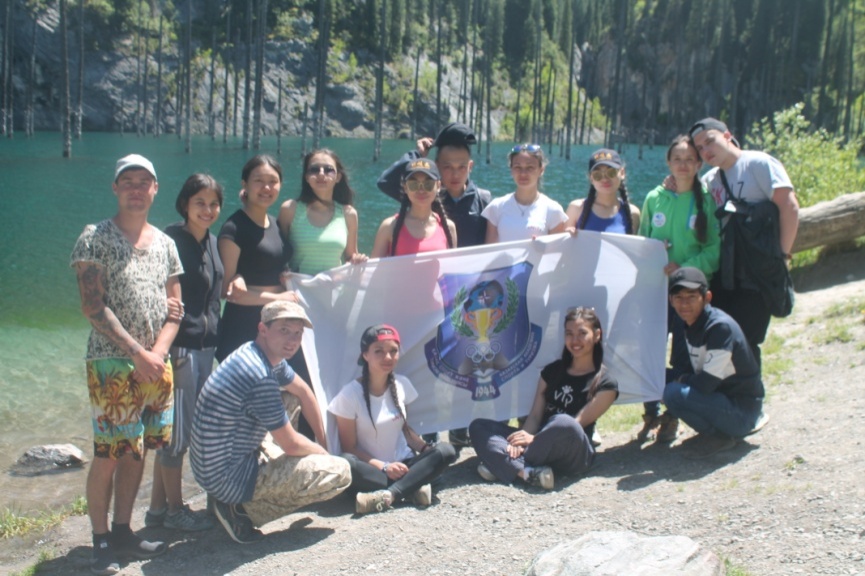 По итогам учебно- производственной практики студенты составили отчет,фото-отчет и дневники о проделанной работе и получили соответствующие оценки.Отзывы студентов после прохождения учебно-производственной практики: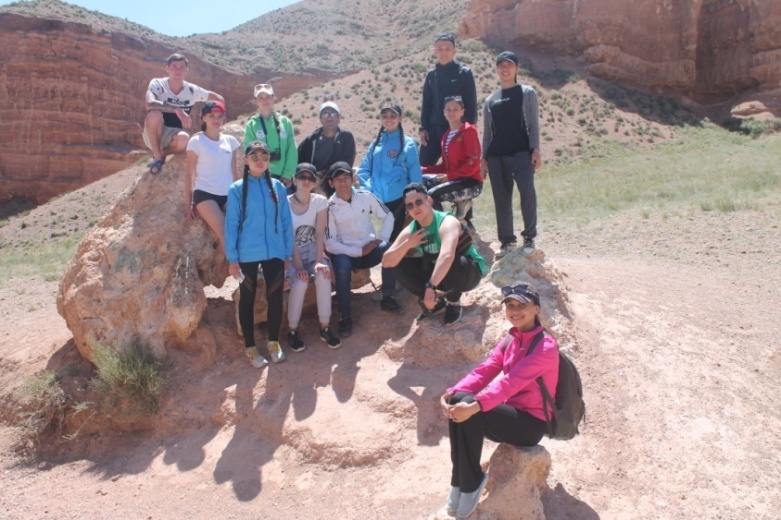 Учебно-производственная практика «Золотое кольцо Жетысу» это уникальная  возможность увидеть своими глазами самые удивительные места нашей республики, а именно край Жетысу. Не описать словами всех чувств и эмоций что мы пережили за этот короткий промежуток времени.  Ведь каждый из нас получил большой опыт, который обязательно пригодится в нашей профессиональной деятельности в будущем.  Спасибо за такие безграничные возможности нашей академии. Рузанова ЛианаБлагодаря практике я узнал много нового и познакомился с интересными людьми, в частности с работниками музея "Алтын Адам". Эти 7 дней были очень познавательными, каждое место которое мы посетили, вызывало большой интерес к дальнейшему изучению туристических мест на территории Казахстана. О практике могу отозваться исключительно положительным отзывом. Время пролетело очень быстро, что мы даже и не заметили как уже едем домой. Очень хотелось бы повторить этот маршрут в следующем году.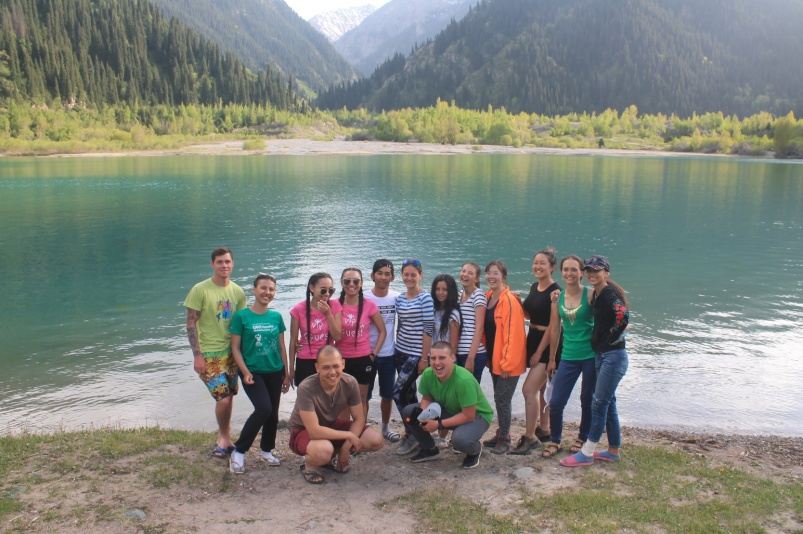 Бекмухамедов ДанилПрактика была просто...не могу описать словами все эмоции. Столько красивых мест мы повидали за неделю, получили кучу впечатлений и опыта. После этого путешествия появилась мысль заняться организацией туров внутри страны.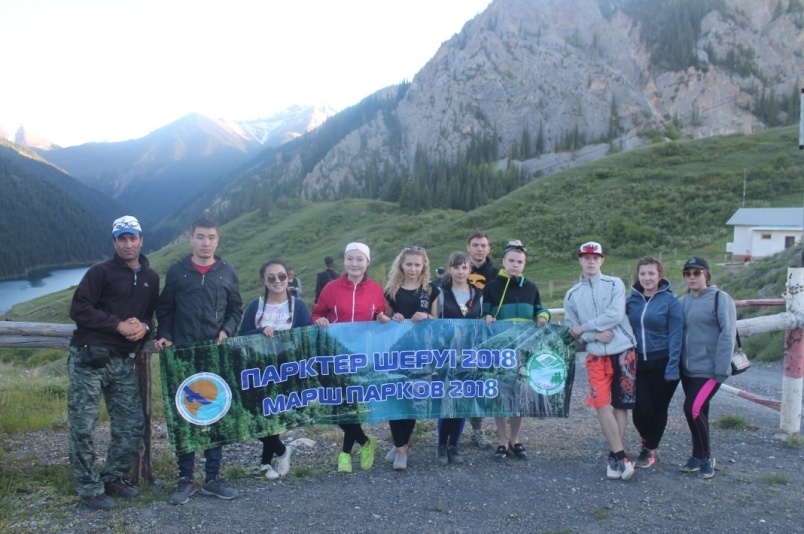 Мусин ТемирланПрошедшая практика оставила в моей памяти лучшие моменты. Столько прекрасных пейзажей и красок я увидела за такой короткий промежуток времени, столько различных эмоций испытала, просто не описать словами. Мы стали еще дружнее со своей группой, более сплоченнее. Этому поспособствовало наше маленькое путешествие. В таких поездках лучше узнаешь друг друга, и это здорово. Иногда счастье хочет, чтобы мы его нашли, но в большинстве случаев оно само нас находит.Чистякова ЕкатеринаВ рамках учебно-производственной практики студенты участвовали в экологической акции «Марш парков» с целью внести свой личный вклад в защиту, сохранению и развитию национальных природных парков, заповедников и заказников.Иногда один день, проведенный в других местах, дает больше, чем десять лет жизни дома!